              ҠАРАР                                                                          РЕШЕНИЕ        24 апрель 2019 й.	                          № 207                               24 апреля 2019 г.Об утверждении Положения об установлении квалификационных требований для замещения должностей муниципальной службы сельского поселения Кшлау-Елгинский сельсовет муниципального района Аскинский район Республики БашкортостанВ соответствии с Федеральным законом от 02.03.2007 № 25-ФЗ «О муниципальной службе в Российской Федерации» и Законом Республики Башкортостан от 16.07.2007 № 453-з «О муниципальной службе в Республике Башкортостан», в целях установления квалификационных требований для замещения должностей муниципальной службы в органах местного самоуправления сельского поселения Кшлау-Елгинский сельсовет муниципального района Аскинский район Республики Башкортостан, Совет сельского поселения Кшлау-Елгинский сельсовет муниципального района Аскинский район Республики Башкортостан    решил:1. Утвердить Положение об установлении квалификационных требований для замещения должностей муниципальной службы сельского поселения Кшлау-Елгинский сельсовет муниципального района Аскинский район Республики Башкортостан (приложению).2. Контроль над исполнением настоящего решения возложить на постоянную комиссию Совета по социально-гуманитарным вопросам, охране правопорядка.Глава сельского поселения                                           И.Х.ГатинПриложение к решению Советасельского поселения Кшлау-Елгинский сельсовет муниципального района Аскинский район Республики Башкортостан от 24 апреля 2019 года № 207ПОЛОЖЕНИЕоб установлении квалификационных требований для замещения должностей муниципальной службы сельского поселения Кшлау-Елгинский сельсовет  муниципального района Аскинский район Республики БашкортостанОбщие положения1.1.Положение об установлении квалификационных требований для замещения должностей муниципальной службы сельского поселения Кшлау-Елгинский сельсовет муниципального района Аскинский район Республики Башкортостан (далее - Положение) разработано в соответствии со статьей 9 Федерального закона от 02.03.2007 № 25-ФЗ «О муниципальной службе в Российской Федерации» и статьей 7 Закона Республики Башкортостан от 16.07.2007 № 453-з «О муниципальной службе в Республике Башкортостан».1.2. Для замещения должности муниципальной службы требуется соответствие квалификационным требованиям к уровню профессионального образования, стажу муниципальной службы или работы по специальности, направлению подготовки, знаниям и умениям, которые необходимы для исполнения должностных обязанностей, а также при наличии соответствующего решения представителя нанимателя (работодателя) - к специальности, направлению подготовки.1.3. Соответствие квалификационным требованиям является необходимым условием для поступления на муниципальную службу. Для замещения должностей муниципальной службы сельского поселения Кшлау-Елгинский сельсовет муниципального района Аскинский район Республики Башкортостан квалификационные требования являются неотъемлемой частью системы аттестации муниципальных служащих и включаются в их должностные инструкции, в которых конкретизируются требования к уровню и характеру профессиональных знаний и навыков, а также требования к специальности (специализации) профессионального образования в зависимости от функциональных особенностей замещаемой должности муниципальной службы.1.4. Квалификационные требования к уровню профессионального образования:1) по ведущим должностям муниципальной службы – наличие высшего образования;2) по старшим должностям муниципальной службы – наличие профессионального образования.1.5. Профессиональное образование должно быть по специальностям, позволяющим исполнять должностные обязанности по направлениям деятельности и соответствующим функциям и задачам, возложенным на конкретное структурное подразделение.1.6. Уровень профессионального образования подтверждается документом государственного образца о высшем или среднем профессиональном образовании.1.7. Документом, подтверждающим наличие специальности профессионального образования, позволяющего исполнять должностные обязанности по направлениям деятельности и соответствующим функциям и задачам, возложенным на конкретное структурное подразделение, может также выступать документ государственного образца о дополнительном (к высшему) образовании соответствующего профиля.2. Квалификационные требования к стажу муниципальной службы или стажу работы по специальности2.1. Для замещения должностей муниципальной службы устанавливаются следующие квалификационные требования:1) по ведущим, старшим должностям муниципальной службы - без предъявления требований к стажу.БАШҠОРТОСТАН РЕСПУБЛИКАҺЫАСҠЫН  РАЙОНЫ   МУНИЦИПАЛЬ РАЙОНЫНЫҢҠЫШЛАУЙЫЛҒА АУЫЛ  СОВЕТЫ АУЫЛ  БИЛӘМӘҺЕ СОВЕТЫ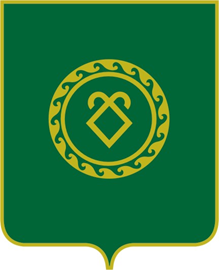 СОВЕТ СЕЛЬСКОГО ПОСЕЛЕНИЯКШЛАУ-ЕЛГИНСКИЙ СЕЛЬСОВЕТМУНИЦИПАЛЬНОГО РАЙОНААСКИНСКИЙ РАЙОНРЕСПУБЛИКИ  БАШКОРТОСТАН